    桃園市進出口商業同業公會 函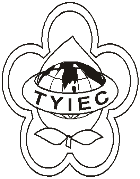          Taoyuan Importers & Exporters Chamber of Commerce桃園市桃園區春日路1235之2號3F           TEL:886-3-316-4346   886-3-325-3781   FAX:886-3-355-9651ie325@ms19.hinet.net     www.taoyuanproduct.org受 文 者：各相關會員發文日期：中華民國108年7月1日發文字號：桃貿豐字第19066號附    件：主    旨：申請特定用途化粧品許可證遺失補發或汙損換          發之應檢附文件，詳如說明， 敬請查照。說    明:一、依據桃園市政府衛生局桃衛藥字第                  1080064719號函辦理。         二、依據特定用途化粧品許可證核發辦法第19             條，申請旨揭案件，申請人除繳納費用，並             應檢附下列文件:           (一)特定用途化粧品查驗登記申請書及變更               登記申請書各一份，並加蓋公司及負責               人章戳。           (二)原許可證正本(如係遺失補發，且出具切               結書聲明原許可證確係遺失者，得免檢               附)。    理事長  簡 文 豐